GYMNÁZIUM BLOVICEMATURITNÍ PRÁCENázev maturitní prácejméno příjmení	2023Originál (kopie) zadání MPProhlášení Prohlašuji, že jsem tuto maturitní práci vypracoval/a samostatně, s použitím odborné literatury a pramenů uvedených v seznamu použitých zdrojů, který je součástí této maturitní práce.Prohlašuji, že tištěná verze a elektronická verze maturitní práce jsou shodné.Dále prohlašuji, že veškerý software, použitý při řešení této maturitní práce, je legální.	............................................................	podpisV Blovicích dne 16.12.20223	Jméno příjmení(Nepovinná část)PoděkováníTímto bych rád poděkoval … .(Poděkování není povinnou součástí maturitní práce a ani nemá předepsanou podobu. Záleží jen na autorovi komu, jak a za co chce poděkovat.)AnotacePředkládaná maturitní práce je zaměřena na řešení / zmapování / shrnutí…(Anotace podává rámcový přehled o práci. Stručně shrnuje téma práce, její cíle, použité metody a zjištěné výsledky. Rozsah: 5-10 vět.)Klíčová slovamagnetické pol; cívka; rotor(3-5 klíčových slov, oddělují se středníkem)ObsahObsah	6Úvod	7MATLAB – popis prostředí	81.1	Struktura programu MATLAB	81.2	Oblasti použití MATLABu	91.3	Výhody použití MATLABu	91.4	Nevýhody použití MATLABu	102	Obecně o asynchronním stroji	112.1	Význam a použití asynchronních motorů	112.1.1	Provedení asynchronního motoru	112.2	Jednofázové asynchronní motory	132.2.1	Provedení jednofázových motorů	132.2.2	Jednofázové motory s kondenzátorem v pomocné fázi	132.2.3	Jednofázové motory s odporovou pomocnou fází	133	Princip vzniku 1f točivého magnetického pole AM	14Závěr	17Seznam literatury a informačních zdrojů	18Seznam symbolů a zkratek	19Přílohy	1ÚvodPředkládaná práce je zaměřena na princip vzniku točivého magnetického pole ve vzduchové mezeře indukčního stroje.Text je rozdělen do tří částí; první se zabývá vlastnostmi programového prostředí MATLAB, druhá uvádí teorii a možnosti využití asynchronních strojů v praxi. Třetí část popisuje princip vzniku točivého magnetického pole ve vzduchové mezeře, jeho matematický popis a aplikaci algoritmů k vizualizaci.MATLAB – popis prostředíMATLAB je interaktivní prostředí pro vědeckotechnické výpočty, modelování, návrhy algoritmů, simulace, analýzu a prezentaci dat, měření a zpracování signálů, návrhy řídicích a komunikačních systémů. Je to nástroj, jak pro relativně pohodlnou interaktivní práci, tak pro vývoj širokého spektra aplikací.Struktura programu MATLABskládá se z pěti hlavních částí:Vývojové prostředíTato sada nástrojů a prostředků pomáhá v práci s funkcemi a soubory. Mnoho z nich má grafické uživatelské prostředí. To zahrnuje plochu MATLABu, příkazové okno, historii příkazů, editor, ladící software a prohlížeč helpu, plochy, souborů a vyhledávácí cesty.Knihovna matematických funkcí MATLABuJe to mohutná sada výpočetních algoritmů v rozsahu od elementárních funkcí jako suma, sin, cos a komplexní aritmetika k funkcím sofistikovanějším jako je inverze matice, vlastní čísla matice, Besselovy funkce a rychlá Fourierova transformace.Jazyk MATLABJe to pokročilý jazyk pro práci s maticemi a poli s možností řízení výpočtu. Umožňuje práci s datovými strukturami, s vstupem a výstupem. Je zahrnuta podpora objektového programování. To umožňuje dvě věci; jak velmi rychle udělat jednoduchý program, tak vytvářet složité komplexní aplikace.GrafikaMATLAB má rozsáhlé prostředky pro zobrazení vektorů a matic jako grafy, právě tak jako možnosti popisu a tisku těchto grafů. Obsahuje mnoho funkcí pro 2D a 3D vizualizaci dat, zpracování obrazu, animací a prezentací grafiky.Rozhraní MATLABuPro aplikační programy (API). Tato knihovna nám umožňuje psát programy v C a ve Fortranu, které komunikující s MATLABem. To zahrnuje prostředky pro volání podprogramů z MATLABu (dynamické linky), volání výpočetního jádra MATLABu, a umožňuje čtení a zápis MAT souborů.Oblasti použití MATLABuMATLAB je velmi mocný nástroj pro řešení a analýzu technické problematiky. Integruje výpočty, vizualizaci a programování do jednoho uživatelského prostředí, kde problémy a řešení jsou vyjádřeny pomocí  dobře známých matematických vztahů. Typické použití zahrnuje: Matematiku a výpočtyTvorbu algoritmůZískávání datModelování a simulaceAnalýzu dat, výzkum a vizualizaciVědeckou a inženýrskou grafikuTvorbu aplikací, včetně grafického rozhraníNejsilnější vlastností MATLABu je práce s datovými poli, které není potřeba dimenzovat. To umožňuje řešit mnoho technických problémů s použitím formulací pomocí vektorů a matic. Výhody použití MATLABuVýhoda MATLABu je nejen v jeho rozsáhlých možnostech, ale i v tom, jak široce je rozšířen v průmyslu. Je podporován řadou operačních systémů (Unix, Linux, Windows, Open VMS, IRIX, Solaris, Macintosh, HP-UX a další). Je to sice komerční software, ale existuje i jeho GNU (general public license) varianta Octave. Není to samozřejmě to samé, ale syntaxe příkazů a práce s tímto produktem je stejná jako v MATLABu. Sice chybí další nadstavby a vylepšení, ale pro samotné výpočty je to velmi zajímavý a finančně přijatelnější nástroj studentům. Ti též mají možnost výhodně si pořídit studentskou verzi MATLABu, kde je cena rovněž velmi příznivá oproti verzi komerční.Nevýhody použití MATLABuJediný pracovní módVyužívání toolboxů může být při řešení některých rozsáhlých úloh velmi svazující a to z důvodu předurčení daného balíku pro určitou oblast matematiky. Není vhodný pro příliš složité úlohyČasto je nutné využívat velké množství toolboxů najednou. To není možné, pokud uživatel dokonale neovládá každý z nich.Chybí podpora simulacíMATLAB je orientován na jednoduché průchody, simulace lze tedy provádět pouze za pomoci vlastnoručně vytvořených algoritmů a metod. Další nepříjemností je absence návaznosti na vstupní a výstupní procesy.Komplikované vytváření toolboxůToolboxy musí být psány dle striktních pravidel pro plnou kompatibilitu s prostředím MATLABu.Je uživatelsky nepříjemnýPro mnohé uživatele je vhodnější interaktivní prostředí, které je nutno vytvořit přímo pro danou aplikaci (možno použít GUI).Nedostupnost zdrojových kódůJak je obvyklé u komerčních produktů, ani zde nelze rozšiřovat nebo naopak redukovat zdrojový kód programu [12].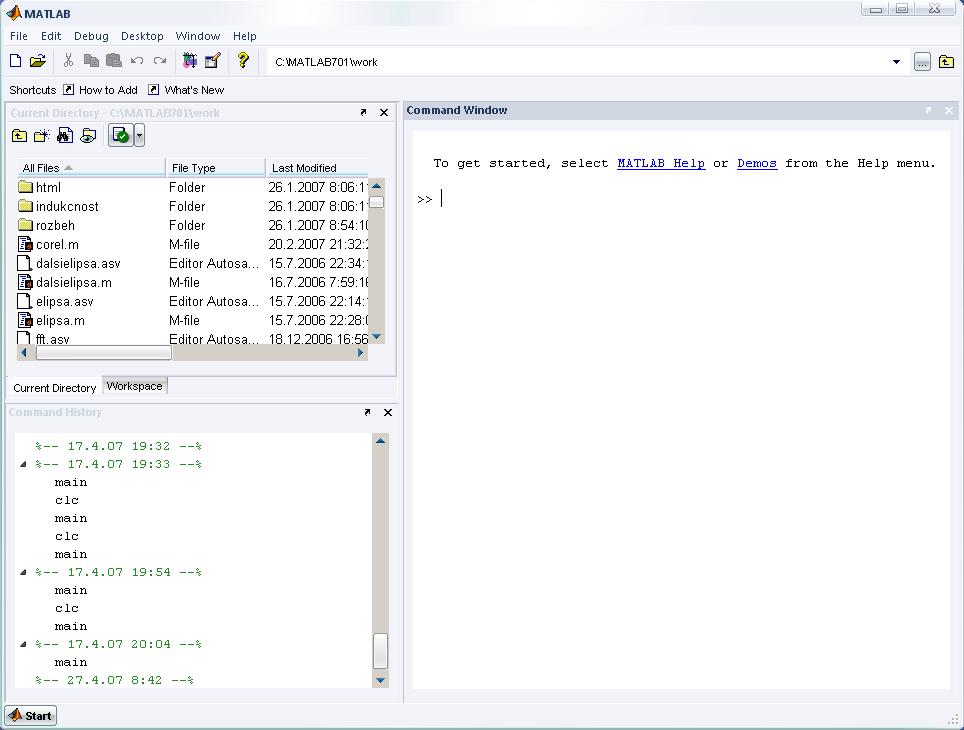 Obr. 1.1  Úvodní stránka MATLABuObecně o asynchronním strojiVýznam a použití asynchronních motorůAsynchronní motor patří do velké skupiny elektrických strojů, umožňující elektromechanickou přeměnu. Dělíme je na motory, u nichž dochází k přeměně elektrické energie na mechanickou, a generátory, které mění mechanickou energii na elektrickou. Asynchronní stroje se používají téměř výhradně jako motory s výstupním mechanickým pohybem otáčivým nebo lineárním. Díky své konstrukční a principiální jednoduchosti, tudíž i nižší ceně, jsou v praxi velmi často využívány. Jejich provozní spolehlivost vyžadující nízký stupeň údržby znamená časté využití k pohonům zařízení jednoduchých konstrukcí, ale i provozně rozsáhlých celků [3].Provedení asynchronního motoruJako všechna zařízení, sloužící k elektromechanické přeměně energie, sestává asynchronní stroj z pevné části (statoru) a pohyblivé části, která se u strojů s otáčivým pohybem nazývá rotor. Stator se skládá z litinové konstrukce a dvou ložiskových štítů. V kostře statoru jsou zalisovány plechy, které jsou navzájem izolovány a tvoří část magnetického obvodu stroje. Rotorové plechy jsou nalisovány na hřídeli, která se otáčí v ložiskách upevněných v ložiskových štítech, vymezující polohu rotoru uvnitř statoru. Mezi statorem a rotorem je vzduchová mezera.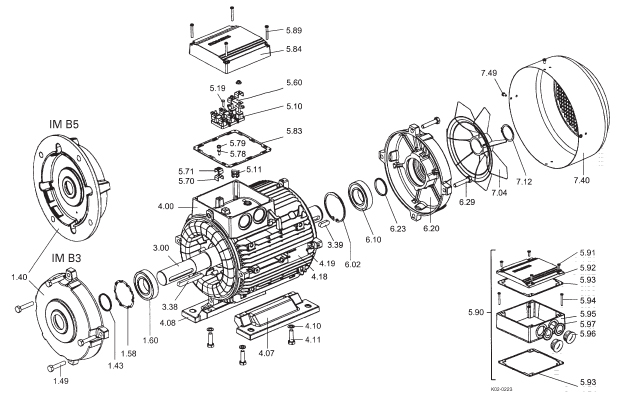 Obr. 1.2  Komponenty asynchronního motoruV drážkách statorových a rotorových plechů je uloženo vinutí stroje. Na statoru bývá obvykle trojfázové vinutí (ale také jedno a dvoufázové), jehož začátky a konce jsou vyvedeny na svorkovnici. V rotorových drážkách je uloženo vinutí, kterému se říká kotva. U motoru s kotvou nakrátko jsou v drážkách rotoru neizolované měděné nebo mosazné, nejčastěji však hliníkové, spojovací kruhy nakrátko. U motorů menších výkonů se vinutí odlévá, spolu s větracími lopatkami z hliníku, metodou tlakového lití. Takovému vinutí se říká klec. U motoru s vinutým rotorem a kroužky je v drážkách uloženo trojfázové vinutí z izolovaných vodičů, začátky fází jsou spojeny do uzlu, a konce připojeny ke třem sběracím kroužkům, ke kterým přiléhají kartáče. Takové vinutí rotoru umožňuje připojit zařízení, sloužící k regulaci otáček motoru (v dnešní době se již s výhodou využívá frekvenčních měničů). Cílem této práce je především problematika motoru jednofázového, proto se dále budu věnovat právě tomuto stroji.Jednofázové asynchronní motoryJednofázové asynchronní motory se používají pro pohony zařízení spíše menších výkonů, běžně do 500 W.Provedení jednofázových motorů Jednofázový asynchronní motor s kotvou nakrátko se liší od téhož motoru trojfázového především v provedení statorového vinutí. Konstrukčně je vinutí statoru provedeno tak, že ve dvou třetinách drážek statoru je uloženo pracovní vinutí (hlavní fáze) a ve zbývající třetině vinutí rozběhové (pomocná fáze), které je obvykle paralelně připojeno k vinutí hlavní fáze. Nezbytný fázový posun se získá bud‘ zapojením kondenzátoru do série s vinutím pomocné fáze, nebo zvětšením odporu pomocné fáze. Jednofázové motory s kondenzátorem v pomocné fázi motor s kondenzátorem zapojeným jen při rozběhumotor vykazuje velký záběrný moment, proto jej lze použít pro rozběhy s vyšší zátěží, např. kompresorové chladničky. Vinutí pomocné fáze se využívá pouze pro vlastní rozběh, po jeho ukončení se odpojí od napájecí sítě např. odstředivým, nebo časovým vypínačem. motor s trvale připojeným (běhovým) kondenzátorem vzhledem k menšímu záběrnému momentu motoru jej lze použít pro rozběhy s nižší zátěží, tj. pro pohony s malým záběrným momentem zatížení a malými setrvačnými hmotami. Vinutí pomocné fáze se využívá i při chodu motoru. Výhodou tohoto provedení je jeho klidnější chod, kompenzace (tj. zlepšení) jeho účiníku a vyšší jmenovitý výkon ve srovnání se stejně velkým motorem s kondenzátorem zapojeným jen při rozběhu.Jednofázové motory s odporovou pomocnou fází K vinutí pomocné fáze se do série zapojí odpor anebo se vinutí pomocné fáze navine z mosazi nebo z odporového drátu. Po rozběhu se pomocná fáze odpojí a motor běží pouze na fázi hlavní. Nevýhodou tohoto zapojení je zhoršení účiníku a účinnosti motoru. Vzhledem k menšímu záběrnému momentu se používají pro lehké rozběhy, např. ventilátory, odstředivá čerpadla apod. Změnu směru otáčení jednofázového AM lze provést záměnou konců vinutí pomocné nebo hlavní fáze. Otáčky motoru jsou podobně jako u trojfázového AM závislé na kmitočtu napájecího napětí a na počtu pólů. Momentová charakteristika jednofázového AM je na Obr. 2.3. Jsou zde srovnány momentové charakteristiky motoru bez pomocné fáze, s odporovou pomocnou fází a s rozběhovým kondenzátorem. 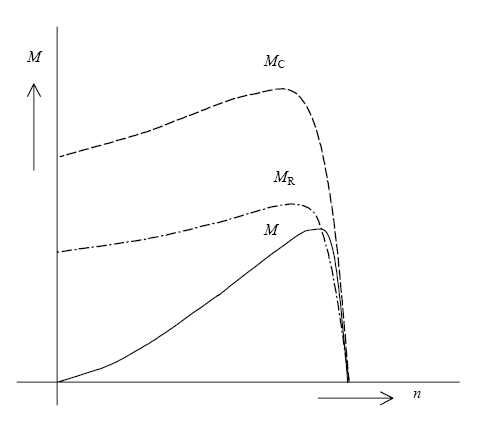 Obr. 1.3  Porovnání momentových charakteristikPrincip vzniku  točivého magnetického pole AM Vinutí jednotlivých fází statoru je uloženo v drážkách a vytváří magnetické pole ve vzduchové mezeře. Toto pole lze znázornit průběhy magnetomotorického napětí Fm, magnetického toku nebo magnetické indukce B, které jsou spolu vázány známými vztahy:Je zřejmé, že magnetomotorické napětí  na sycení magnetického obvodu nezávisí, ale veličiny , respektive  na sycení magnetického obvodu závisí. V dalších úvahách předpokládáme nenasycený magnetický obvod stroje a magnetický odpor železa zanedbatelný vůči magnetickému odporu vzduchové mezery. Na obrázku Obr. 3.1 jsou znázorněny průběhy Fm pro cívku uloženou v jedné drážce [5].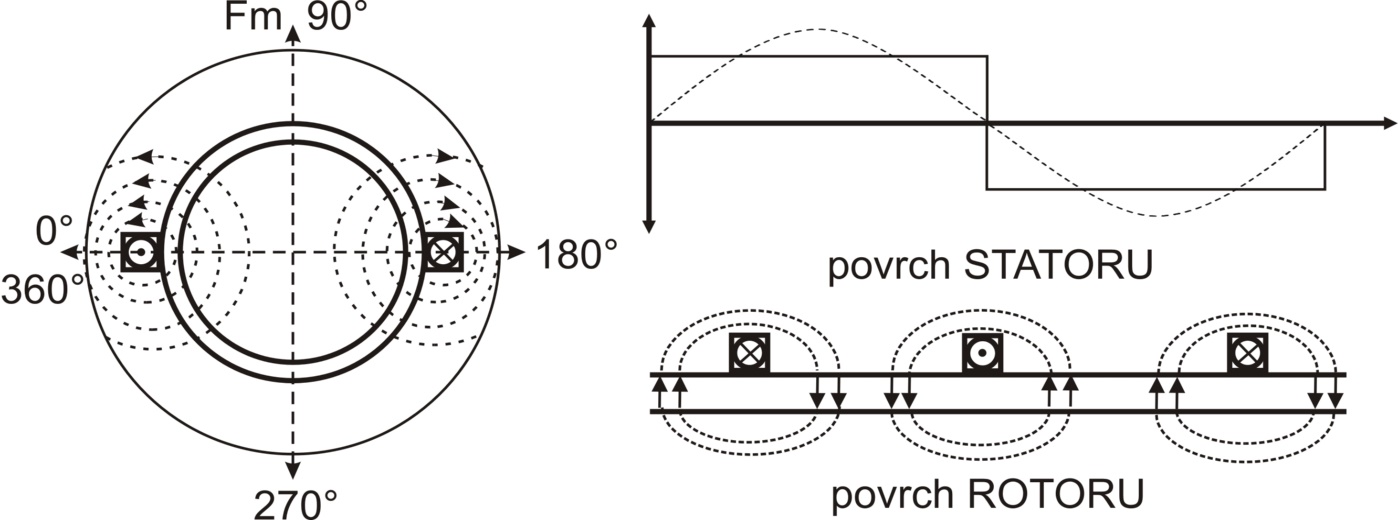 Obr. 2.1  Průběhy Fm pro cívku uloženou v jedné drážcePro následující úvahy vycházím ze IV. Maxwellovy rovnice: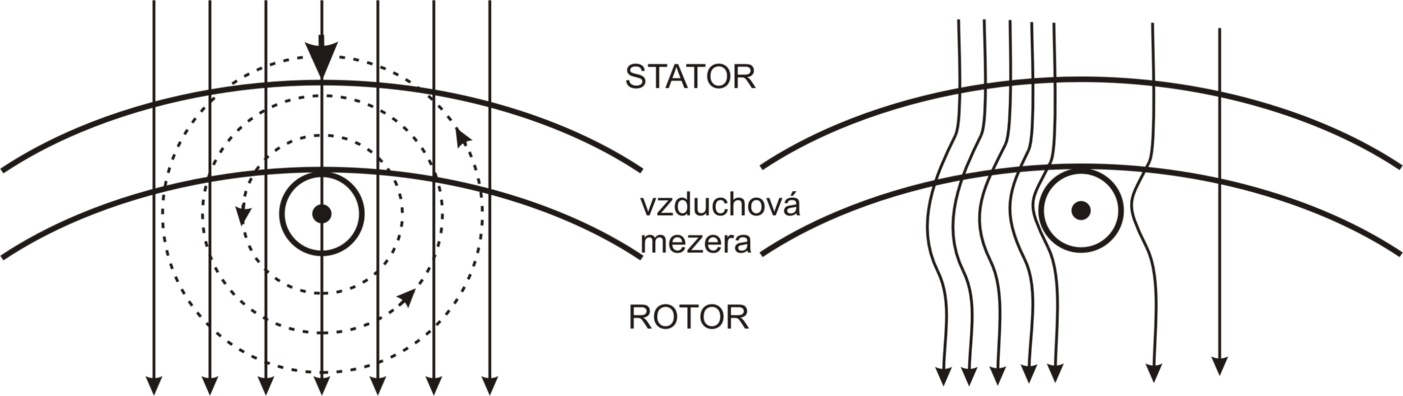 Obr. 2.4  Průběhy B povrchem statoru pro cívku uloženou v jedné drážceProtože úhel  mezi elementy plochy statoru a magnetické indukce je nulový, tedy cos() je roven jedné, můžeme celý integrál převést na skalární násobení, čímž se celý výraz značně zjednoduší Tab. 2.I  Tabulka čísel (pouze ilustrativní) Závěr Princip vzniku točivého magnetického pole  stroje byl naznačen v kapitole 2. Je zde popsán dvouvinuťový systém s rozběhovým kondenzátorem a trojvinuťový systém napájený jednofázově.Matematický model asynchronního stroje jsem pro porovnání řešil obvodově pomocí náhradního schématu a numericky dle rovnic ( 3.27 ) - ( 3.29 ).Simulace vhodných přechodových stavů byla provedena prostřednictvím výše uvedených matematických modelů v prostředí výpočtového softwaru MATLAB. Z obrázků Obr. 5.2 – Obr. 5.9 je dobře patrné zkracování rozběhové doby motoru, způsobené nárůstem záběrného momentu společně s kapacitou, jak bylo ukázáno v odstavci 2.3.5. Toto nutně vede k vyšším hodnotám většiny ze sledovaných veličin vzhledem k vyšším hodnotám C. V odstavcích 4.1.4 (model AM – numerické řešení) a 4.2.5 (model AM – obvodové řešení) uvádím hodnoty teoreticky vypočítané užitím obou principiálně odlišných matematických modelů AM pro srovnání s hodnotami prakticky naměřenými (uvedené v odstavci 5.4.4). Obvodový model se pro tuto úlohu jeví jako méně vhodný nežli model numerický a to především pro jeho předurčení pro ustálené stavy. Po mírné modifikaci však mohl být použit. Vzhledem ke zvolenému iteračnímu kroku při simulaci a tomu odpovídající velké množství získaných dat, bylo pro přehlednost nutné uvést pouze maximální a minimální hodnoty těchto veličin. Nicméně grafická forma výsledků má v tomto případě vyšší vypovídací schopnost, nežli množina uspořádaných hodnot.Postup měření a provádění experimentu je popsán v kapitole 5. Chování stroje při rozběhu odpovídá předešlému teoretickému rozboru. V simulacích jsem dosáhl přesnosti, týkající se napětí a proudů statorového vinutí, dále momentu stroje do pěti procent vzhledem k hodnotám získaným měřením. Seznam literatury a informačních zdrojů[1]	Krempaský, Július et al. Synergetika v astrofyzike, chémii, biológii, ekológii, medicíne, ekonómii a v sociológii. 1. vyd. Bratislava: Veda, 1988. 261 s.[2]	Fitzgerald, A. E., Kingsley, Charles a Umans, Stephen D. Electric machinery. 6th ed. Boston: McGraw-Hill, c2003. xv, 688 s. McGraw-Hill series in electrical engineering. Power and energy. ISBN 0-07-366009-4.[3]	Petrov, Georgij N. Elektrické stroje 2: asynchronní stroje - synchronní stroje. Vyd. 1. Praha: Academia, 1982. 728 s.[4]	Bartoš, Václav a Skala, Bohumil. Měření na elektrických strojích. 1. vyd. Plzeň: Západočeská univerzita, 2002. 109 s. ISBN 80-7082-896-X.[5]	Bartoš, Václav. Teorie elektrických strojů. 1. vyd. Plzeň: Západočeská univerzita, 2006. 230 s. ISBN 80-7043-509-7.[6]	Voženílek, Ladislav. Kurs elektrotechniky. 2., přeprac. vyd. Praha: SNTL, 1988. 367 s.[7]	MathWorks. Product Documentation. [online]. Poslední změna 10.8.2011. [Cit. 10.8.2011]. Dostupné z: http://www.mathworks.com/access/helpdesk/help/techdoc/ matlab.htmlSeznam symbolů a zkratek	 Fázové vodiče napájecí soustavy	 Střední pracovní vodič napájecí soustavy	 Počet fází	 Moment motoru bez pomocné fáze 	 Moment motoru s pomocnou odporovou fází 	 Moment motoru s rozběhovým kondenzátorem 	 Element plochy statoru	 Element magnetické indukceMATLAB	 Matrix laboratoryPřílohyPříloha A - Výpočet vlivu kondenzátoru na tvar mag. poleclc,clear%zadání vstupních hodnotw=2*pi*50;U=230*sqrt(2);Rc=500000;Rl=8.8767;Iuu=1;Ivv=cos(-2/3*pi)+i*sin(-2/3*pi);Iww=cos(-4/3*pi)+i*sin(-4/3*pi);%výpočeta=0;x=0;for n = 1:1:250,a=a+1;x=x+1;C=a*0.000001;L=0.02878;Z1=Rl+i*w*L;Z2=Rl+i*w*L;Z3=Rl+i*w*L;Zc=(Rc-i*w*Rc^2*C)/(1+(w*Rc*C)^2);Z2c=(1/Zc+1/Z2)^(-1);Z23c=Z2c+Z3;Ux=U*Z2c/(Z2c+Z3);IV=U/Z1;IW=Ux/Z2;IU=U/Z23c;Iu=abs(IU);fu=angle(IU);Iv=abs(IV);fv=angle(IV);Iw=abs(IW);fw=angle(IW);t=0;p=1;Iabs_vic(n)=0;Iabs_min(n)=15;for t=0:2*pi/360:2*pi,  p=p+1;  Iuuu=Iu*sin(t+fu)*Iuu;  Ivvv=Iv*sin(t+fv)*Ivv;  Iwww=Iw*sin(t+fw)*Iww;    I=[Iuuu+Ivvv+Iwww];  Iangle(n,p)=angle(I)*180/pi;  Iabs(n,p)=abs(I);  if abs(Iabs(n,p))>abs(Iabs_vic(n))     Iabs_vic(n)=abs(abs(I));          posun(n)=Iangle(n,p);IUabs(n)=abs(IU);fuuuu(n)=fu;  end   if abs(Iabs(n,p))<abs(Iabs_min(n))     Iabs_min(n)=abs(Iabs(n,p));  end     Iimag(n,p)=abs(I);    Iabsd(n,p)=abs(Iabs(n,p))-abs(Iabs(n,p-1));   Iabsd(n,2)=0;endend%******zadání tvaru******Imax=Iabs_vic;Imin=Iabs_min;theta=posun;fi=0:2*pi/99:2*pi;for porad=1:1:250,( . )( . )( . )A12345B7891011C1213141516